Obecní úřad Norberčany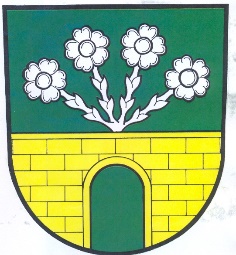 Norberčany 58, 793 05 Moravský Beroun
Starostka obce Norberčany podle § 29 zákona č. 491/2001 Sb., o volbách do zastupitelstev obcí a o změně některých zákonů, ve znění pozdějších předpisů, (dále jen „zákon“), a vyhlášky č. 59/2002 Sb., o provedení některých ustanovení zákona č. 491/2001 Sb., o volbách do zastupitelstev obcí a o změně některých zákonů, ve znění pozdějších předpisů (dále jen „vyhláška“)oznamuje :1. Volby do zastupitelstev obcí se konají :v pátek den 23. září 2022 od 14,00 hodin do 22,00 hodin   av sobotu dne 24. září 2022 od 8,00 hodin do 14,00 hodin.2. Místem konání voleb     ve volebním okrsku č. 1     je volební místnost na Obecním úřadě, Norberčany 58    pro voliče podle místa , kde jsou přihlášeni k trvalému pobytu – Norberčany, Trhavice a        Nová Véska    ve volebním okrsku č. 2    je volební místnost společenská místnost Stará Libavá 21    pro voliče podle místa, kde jsou přihlášeni k trvalému pobytu-  Stará Libavá 3. Voliči bude umožněno hlasování poté, kdy prokáže svoji totožnost a státní občanství České       republiky platným občanským průkazem nebo platným cestovním pasem České republiky.     Neprokáže-li uvedené skutečnosti stanovenými doklady, nebude u hlasování umožněno.4. Voliči budou dodány 3 dny přede dnem voleb hlasovací lístky.5. Ve dnech voleb na žádost voliče okrsková volební komise vydá za chybějící nebo jinak      označené hlasovací lístky nové.V Norberčanech dne 8.9.2022				Marie Vališová -  starostka